State of Wisconsin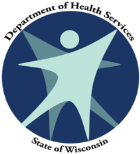 	Department of Health Services LTCare Data Warehouse / Information Exchange System - Helpful LinksHelpful LinksLTCare Data Warehouse:BusinessObjects InfoView Login (“WebI”): https://bo.prod.healthcare.wi.local/InfoViewApp/logon.jspWI DHS public website: https://www.dhs.wisconsin.gov/datawarehouse/index.htmInformation Exchange System (IES):	IES Login: https://ltcareies.forwardhealth.wi.gov/ltcareIES/secureLogin.htmlWI DHS public website: https://www.dhs.wisconsin.gov/ies/index.htmForwardHealth Portal: https://www.forwardhealth.wi.gov/WIPortal/Default.aspxForwardHealth interChange 2 Login: 	https://ic2.prod.healthcare.wi.local/IC2/Account/Login.aspx?ReturnUrl=%2fIC2Center for Medicare & Medicaid Services (CMS):  https://www.cms.gov/index.html